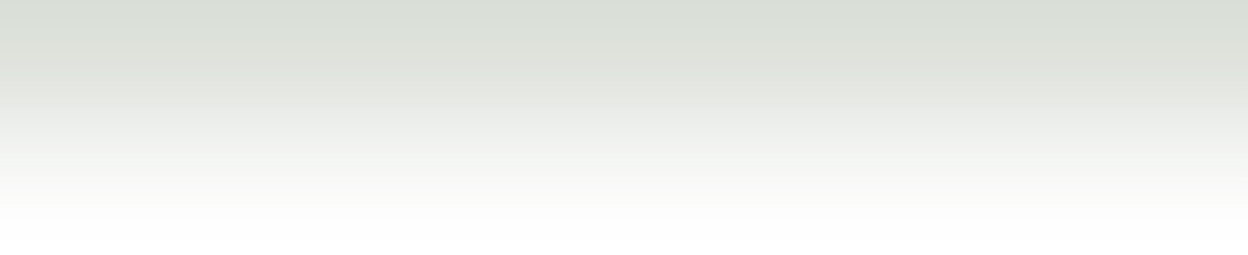 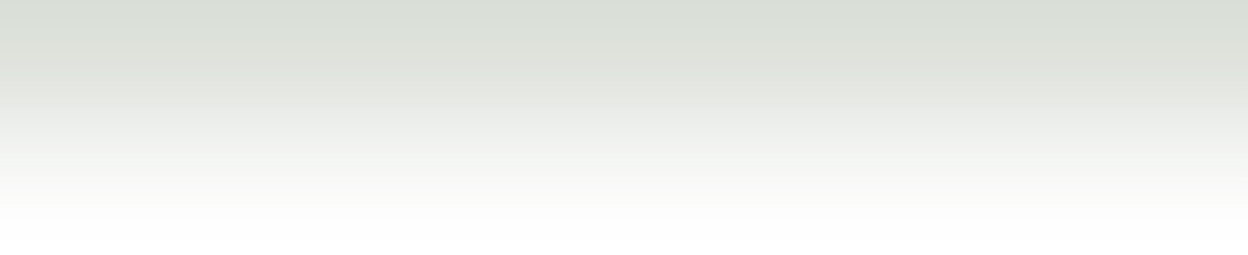 August 24, 2020Matt GoffECT2507 Callaway Road, Suite 102Tallahassee, FL 32303Subject: Letter of Reservation – 4 Gopher TortoisesDonor Site:  NFRC Staging Area #2Chinquapin Farm, LLC – Phase IB –Suwannee County, FLMatt,We are pleased to provide you this Letter of Reservation for the relocation of up to Four (4) gopher tortoise(s) from the donor site of to the Chinquapin Farm, LLC – Phase IB recipient site in Suwannee County, FL.  Southeastern Land Consultants will provide transportation and marking of the Gopher Tortoise. Please note that we do not require upper respiratory tract disease testing. This Letter of Reservation expires 12 months from date of permit issuance.Consultants: Tortoises shall only be relocated when the low temperature at our site is forecasted by the National Weather Service to be above 50 degrees Fahrenheit for three consecutive days after release (including the day of relocation).We appreciate this opportunity to provide you with this Letter of Reservation. Please feel free to contact us should you have any questions or need additional information.Sincerely,    Mark Anderson__________________________ August 24 2020  Mark AndersonPresident1936 Morningside StreetJacksonville, FL 32205   PHONE	(904) 476-2880E-MAIL     s.e.landconsultants@gmail.com